Hlásání leden 2023Nazdar bratři a sestry,na následujících řádcích naleznete hlásání z lednového náčelnictva. Ač je již téměř polovina prvního měsíce roku za námi, dovolte nám vás přivítat v novém roce. Přejeme vám, vašim blízkým a všem členům hodně zdraví, štěstí a úspěchů nejen ve skautské činnosti.Registrace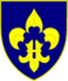 Rádi bychom připomněli každoroční termín registrace ke konci ledna. Následně samozřejmě poprosíme o zaslání příslušných plateb na skautský účet.Setkání vůdců a vůdkyň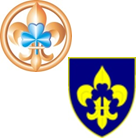 V avizovaném termínu 3. – 5. února proběhne setkání vůdců a vůdkyň. Těšíme se, že se potkáme v hojném počtu. Místo setkání bude již tradiční v klubovnách střediska Gatagewa v Praze na Husitské 44. Příjezd bude možný od 19:00 v pátek a ukončení předpokládáme v neděli ve 13:00. Na programu budeme mít následující body:Zprávy z činnosti středisekPředstavení nové verze stop a stezek pro vlčata a světluškyPříprava a informace ke sněmuInformace z evropského GA (sněm WFIS)Příprava a informace k pořádanému WorkshopuInformace k EurocampuKronika ABS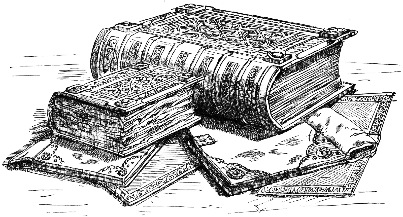 Připomínáme také zápisy do kroniky. Zatím platí stále poslední informace, tedy ta, že chybějící zápisy jsou následující: Ze střediska Nové Role, Pangea Šlapanice a 10. oddílu z Pětilisté růže chybí zápisy z roku 2017. Za roky 2018 a 2019 dodali zápisy pouze Gatagewa a oddíl Slunečnic z Lesní Moudrosti. Rok 2020 je pouze od střediska Gatagewa a roky 2021 a 2022 chybí ze všech středisek. V rámci těchto zápisů prosím dodejte i bonus jak probíhala vaše činnost během „doby covidové“ Těšíme se na zajímavé čtení a určitě nám zápisy poslouží i k debatám na setkání.